Mrs. L.A. Ruff, Clerk of the Council, Street Parish Rooms, 6 Leigh Road, Street, Somerset   BA16  0HA                                          Tel.  (01458)  440588  Email   assistant@street-pc.gov.uk               Website   www.street-pc.gov.uk					PLEASE   NOTE   DATE AND TIMEDear Sir/Madam,You are summoned to attend a meeting of the Planning Committee which will be held virtually using Zoom with remote attendance on TUESDAY, 16TH February 2021 at6:15 PM for the purpose of transacting the business specified in the following agenda.  Public Question Time will commence at approximately 6:10 p.m.  The Chair will allow each person who has registered with the Clerk to speak for up to 3 minutes on any subject/s and will firstly explain the procedures for the meeting.  Persons speaking will have been informed that the meeting will be recorded.  The Planning meeting will commence at approximately 6:15 pm or as soon as Public Question Time is closed by the Chair.  The meeting will be streamed live on YouTube on the Council’s YouTube channel Click here for SPC YouTube Channelhttps://www.youtube.com/channel/UCiwCtXUydITXA9OpDqQfvIA/videosIn accordance with standing orders 13 c and d, a member with a disclosable pecuniary interest must leave the meeting and be placed in the waiting room during the relevant item of business, unless permitted to remain following the grant of a dispensation.  Councillorswith an interest in relation to any item of business being transacted at a meeting under Appendix B (Other Interests) or where a matter relates to a financial interest of a friend, relative or close associate, may (i) make representations, (ii) answer questions and (iii) give evidence relating to the business being transacted but must thereafter leave the meeting and be placed in the waiting room, unless permitted to remain following the grant of a dispensation.  At a convenient time, the Chair will also give this opportunity to any members of the public who have registered to speak with the Clerk prior to the meeting.Yours faithfully,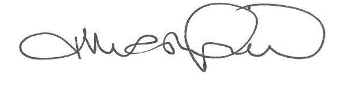 J MarshfieldAssistant Clerk of the CouncilAGENDA1.	APOLOGIES FOR ABSENCE - acceptance of any reasons offered.2.	MINUTESTo approve as a correct record the minutes of the meeting of the Council held on 19th January 2021 (attached) Page 2 - 33.	DECLARATIONS OF INTEREST AND DISPENSATIONS	To receive declarations of interest from Councillors on agenda items and to	receive written requests for dispensations for disclosable pecuniary interests	(if any).  Clerk to grant any requests for dispensation as appropriate.4. 	JANUARY PLANNING APPLICATIONS & DECISIONS Page 4 AGENDA ITEM 2:STREET PARISH COUNCILMeeting of the Planning Committee held virtually using Zoom with remote attendance on 19th January 2021 at 6:15 pm              PRESENT:             Councillor L Wolfers - Chair 	 	  	                  Councillor L Mogg – Vice Chair			                    Councillor P Birch, D Knibbs		APOLOGIES	:         Councillors A Leaf, N Smith			IN ATTENDANCE:  J Marshfield – Assistant Clerk.18.        MINUTES  	The minutes of the meeting held on 17th November 2020 which had been		circulated, were approved as a correct record and signed by the Chair. 19.	DECLARATIONS OF INTEREST AND DISPENSATIONS Cllrs Wolfers and Mogg declared an interest in Planning Application 2020/1975/HSE as they know the applicant, as a quorum would not be present if they left the meeting it was agreed to recommend that the decision for this application be left to the Planning Officer following consultation responses.20.	PLANNING APPLICATIONS 	The Assistant Clerk submitted a report which had been circulated.	RESOLVED	2020/2481/ADV Erection of 1no. Facia Sign, 2no. Notice Boards, 1no. Double  Sided Free Standing Sign at 6 Leigh Road Street - Recommend that the decision for this application be left to the Planning Officer following consultation responses.2020/1975/HSE Erection of two storey side extension at 13 Brooks Road Street - Recommend that the decision for this application be left to the Planning Officer following consultation responses.2020/2513/HSE Erection of a two-storey side extension and new porch at 21 Queens Road Street – APPROVAL - concerns of the proposed office/playroom window large side opening overlooking neighbouring property.2020/2533/VRC Application to vary condition 1 (description) of planning approval 2018/0339/VRC (Application to vary condition 9 (retail floor space) of planning approval 2016/1108/VRC (which amended conditions 9 - individual floor space and 10 - retail floor space of the original outline planning permission 2014/2561/OTS) (amended description 15/4/18) to read "The first of the remaining unimplemented phases (5, 6A and 6B as shown on the phasing plan approved under 2015/2186/APP) of the development hereby approved shall be begun either before the expiration of six years from the date of planning permission 2014/2561/OTS (dated 28th April 2015), or before the expiration of two years from the date of approval of the last of the reserved matters to be approved, whichever is the latest." at Street Business Park Gravenchon Way Street – APPROVAL - concerns regarding the date of the true traffic and ecological report being carried out not being a true reflection due to being in lockdown situation.2020/2579/HSE Erection of a two-storey extension to the North West Elevation, two storey extension to the South East Elevation and single storey rear extension with a balcony area to the flat roof at 5 Housman Road Street – APPROVAL2021/0003/HSE Proposed first floor extension over existing bungalow at 35 Silver Road Street - APPROVAL		NOTE – 2 new units approved – 1 since July 2020.		The meeting ended at 6:30 pm.Chair ______________________________AGENDA ITEM 4:1.	2021/0220/ADV Miscellaneous (illuminated/non-illuminated) advertisements (replacement and additional) to facilitate wayfinding and navigation and provide relevant information for visitors to Clarks Village at Clarks Village Farm Road Street for C/o Agent – C Pearce – Reply – 26.2.212.	2021/0259/TCA Proposed work/s to tree/s in a Conservation Area: T1 (Ash) - Reduce branches (up to 2m) at Stepping Stones Overleigh Street for Mrs Sara Bradshaw – Bo Walsh – Reply – 1.3.213.	2021/0277/TCA Proposed works to tree/s in a Conservation Area: T1 (Liquidamabar): Remove low lateral limb. T2 (Oak) - Prune low lateral limbs at The Bear Hotel 53 High Street, Street for Street Properties – B Walsh – Reply – 1.3.214.	2021/0273/HSE erection of single storey rear extension, front porch and bay window at 9 Smithfield Road Street for Ms Emily Harris – C Rogers – Reply 3.3.21APPROVALS AND REFUSALS2020/2399/APP Approval of details reserved by conditions 4 (Arboricultural Method Statement and Tree Protection Plan) and 7 (Surface Water Drainage System) on planning consent 2020/2199/VRC at 1 Housman Road Street – APPROVAL – SPC APPROVAL.2020/2434/CLP Application for a proposed lawful development certificate for creation of a hard standing and bin store with dropped kerbs. Second Schedule at Northleaze House Farm Road Street – APPROVAL 2020/2367/HSE Demolition of single storey extension and erection of two storey extension.Location: 31 Overleigh Street – APPROVAL WITH CONDITIONS – SPC - APPROVAL